In Mark’s gospel, we often find a story within a story. Some scholars refer to this technique as the making of a Markan sandwich, others as a framing device. In Mark 5:21-43, the frame consists of the two-part story of the desperately ill twelve year old daughter of Jairus, a synagogue official. Jairus falls at the feet of Jesus in an attitude of reverence and pleads with him to come and lay hands on her. Jesus is clearly known as a healer, one who can “save” life. The passage closes with the young woman’s seeming death and restoration to life. In between, we have the story of an older woman, also seriously ill, possibly with a gynaecological problem: she has been haemorrhaging for twelve years. The stories are linked in many ways, first by the repetition of the number twelve-a symbolic number in a Jewish context. Both the young Jewish woman and the older Jewish woman are in need of the saving power of God mediated through Jesus the healer. Later in the Markan story [7:24-30) a Gentile mother and daughter will beg for and receive that same saving power of God. Jairus’ daughter does not speak for herself. Like all young women of that culture, ill or not, she is dependent on the voice of her father. The older woman comes tentatively “from behind”. She speaks, but only to herself, as she touches Jesus’ cloak and, through this touch, experiences healing in her body. Does the healing power of God suffuse even the fabric of Jesus’ cloak? The woman is finally shamed into telling all. Like Jairus, she falls at the feet of Jesus. Jairus refers to his little girl on the brink of adulthood as “my daughter”. Jesus addresses the older woman as “my daughter”. Both women, the younger and the older, are daughters of Israel. Both are restored to health, one on account of her parents’ faith (the unnamed mother and the named father], the other because of her own faith. Jesus the healer has embraced and responded to the pain of a woman alone on the one hand and of a family (mother, father, and daughter) on the other. An excerpt by Sr. Veronica Lawson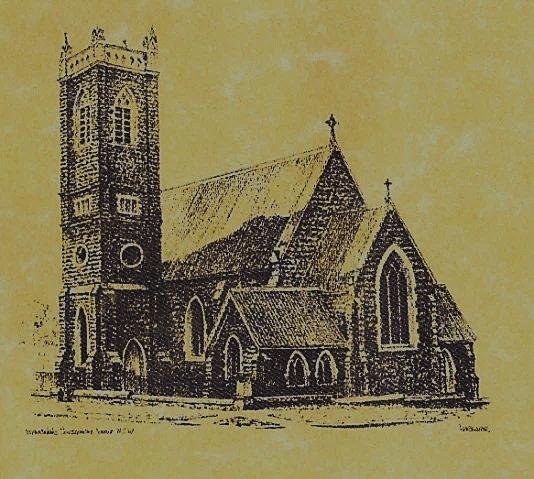 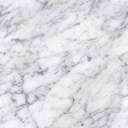 Feast DayWishing all our wonderful dads a Happy In m                                 FEAST DAY 3rd July: Saint Thomas‘Yet all is not lost.  Human beings, while capable of the worst, are also capable of rising above themselves, choosing again what is good, and making a new start.’                                                         (Pope Francis)          ~PARISH  NEWS ~                    PLAN GIVING ENVELOPES for 2018-19 are now available. Please collect your package from the church foyer. If any family or individual would like to join our plan giving please contact Anna at the Presbytery. We sincerely thank all our generous givers for their continued support. TALBINGO MASS   is  in recess during the winter months and will resume in October.                                  					                WORKING WITH CHILDREN CHECK  all Acolytes and Special Ministers are required to obtain a volunteer certificate.    Could you please attend to this matter asap. If you have one, please bring it into the presbytery  so it can be copied and forwarded to Canberra.                                                  	 MANY THANKS  to our faithful Acolytes this weekend                                          Tony Butler & Mark Hogan~				      ~				                      ~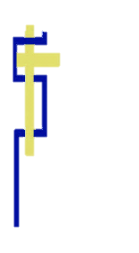 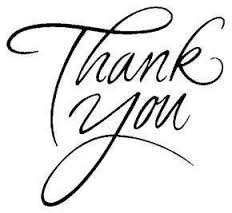 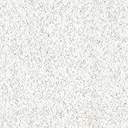                ~ GOSPEL REFLECTION ~T  THIS WEEK     Saturday & Sunday  30th June & 1st July    T  THIS WEEK     Saturday & Sunday  30th June & 1st July    T  THIS WEEK     Saturday & Sunday  30th June & 1st July    T  THIS WEEK     Saturday & Sunday  30th June & 1st July    MinistrySaturday Vigil 6pm              Sunday 10am              Sunday 10amAcolyte                Tony Butler               Mark Hogan               Mark HoganReader             Dobbie Family                  Sue Bulger                   Sue Bulger  Commentator             Dobbie Family                  John Power                     John Power     Children’s Liturgy                    ----------         Kerrin Henderson         Kerrin HendersonMusicians          Patricia & Monica                 Anna Quinn                Anna QuinnAltar Servers               New ServersAbby Crampton & Olivia Dean     Abby Crampton & Olivia Dean     Church Care________________________LINEN                  Bev Piper------------------------------------------------------------------------------------------------------------------------NEXT WEEK    Saturday & Sunday  7th & 8th July   NEXT WEEK    Saturday & Sunday  7th & 8th July   NEXT WEEK    Saturday & Sunday  7th & 8th July   NEXT WEEK    Saturday & Sunday  7th & 8th July   MinistryVigil 6pmVigil 6pm10amAcolyte               Peter Malone               Peter Malone             Dave SheddenReader                 Anita Mason                 Anita Mason             Howard YoungCommentator              Anne Huebner              Anne Huebner                Mary KellyChildren’s Liturgy                     ----------                     ----------             Caitlin LarterMusicians           Patricia & Monica           Patricia & Monica              Anna QuinnAltar ServersXavier Henderson & Riley HothamXavier Henderson & Riley Hotham     Jessica & Emily KellyChurch CareGroup 2:  Anna, Pat, Sophie, Fabiana & Richard Fox Group 2:  Anna, Pat, Sophie, Fabiana & Richard Fox Group 2:  Anna, Pat, Sophie, Fabiana & Richard Fox 